SAS Doctors Teaching day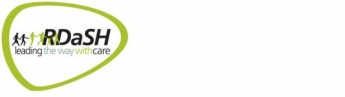 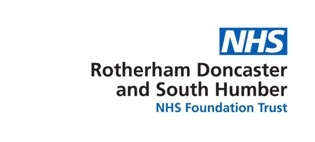 11th September2019Dining Room, St Catherine’s HouseDoncaster, DN4 8QN PROGRAMME09:00	Registration09:30 		Management of patients with comorbid illicit substance misuse.	Dr Navjot Ahluwalia, Executive Medical Director, & Consultant Psychiatrist in Substance Misuse, RDaSH 11:00	Tea/Coffee11.15	Management of patients with comorbid illicit substance misuse (Continued from previous session)12:30	Lunch13:30		Prescribing decisions ·         Dr John Bottomley, Associate Medical Director, Doncaster & Consultant Psychiatrist in Older People’s Mental Health services, RDaSH14:45	Tea/Coffee15:00	 Application of the Mental Capacity Act  2005	Dr John Bottomley, Associate Medical Director, Doncaster & Consultant Psychiatrist in Older People’s Mental Health Services, RDaSH.16:30	CloseTo book on this programme please contact Ms Nicola Bird, Medical Workforce & Education Administrator by e mail only. E mail: rdash.medicalpersonnel@nhs.net For any other query, please e mail SAS Tutor Dr T. Sinha on e mail: tanuja.sinha@nhs.netCertificate of attendance would be provided following attendance and receipt of feedback.            